MATERIALES QUE HEMOS ELABORADO PARA TRABAJAR  A TRAVÉS DE ABNLa acción de contar (conteo, identificación grafía-cantidad, secuenciación numérica, subitización (mostramos el dado y el alumnado sabrá el cardinal que es sin tener que contar) poner foto moscas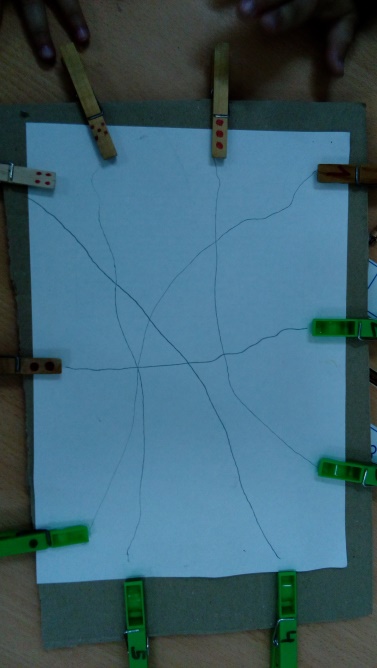 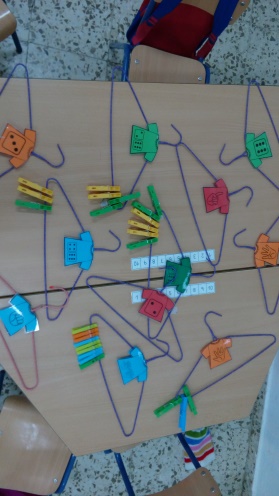 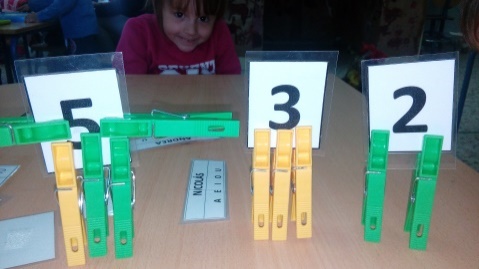 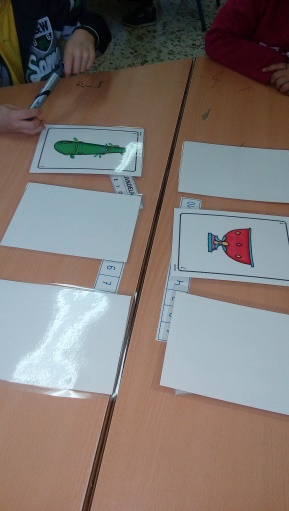 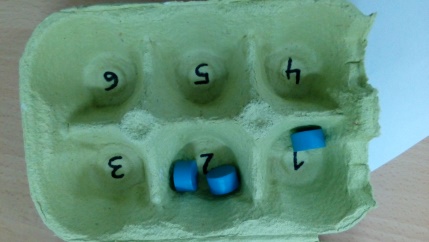 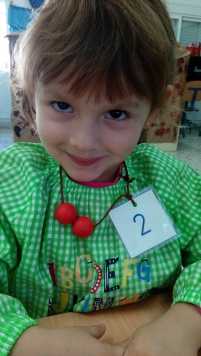 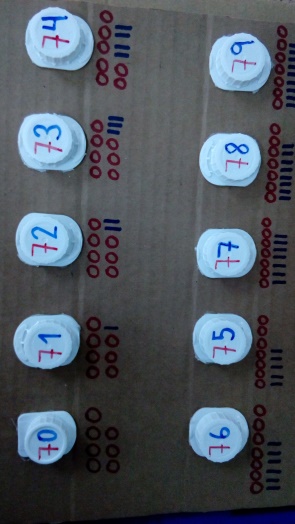 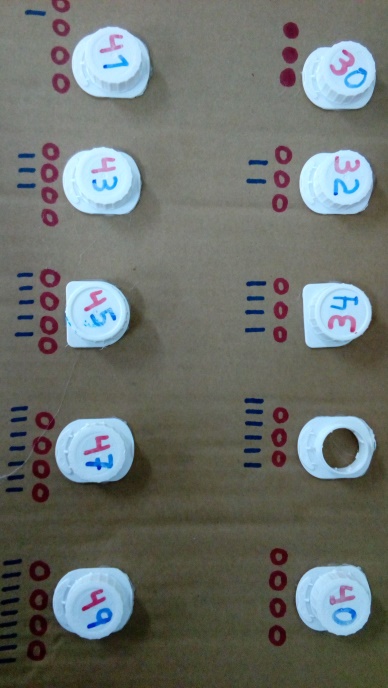 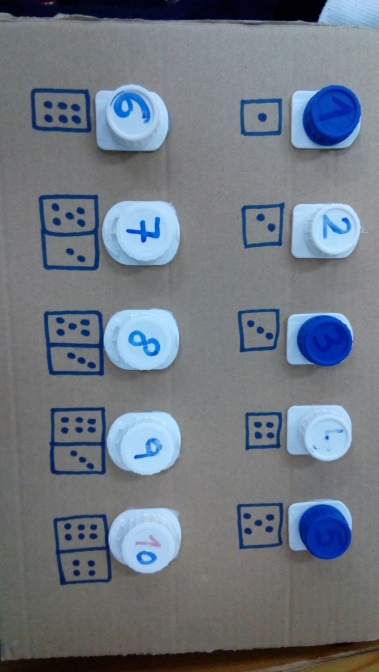 El desarrollo del sentido del número (repartos, reequilibrio de repartos, bisección de números, ordenación y comparación de conjuntos…)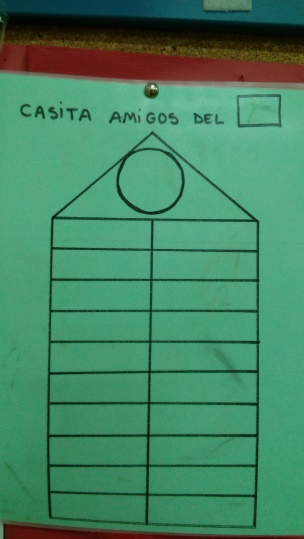 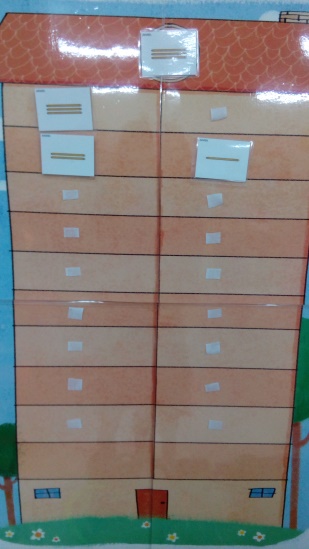 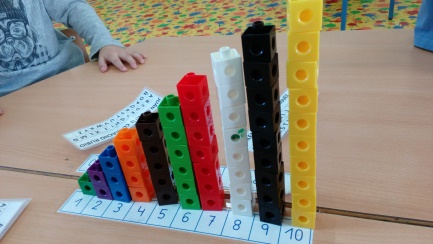 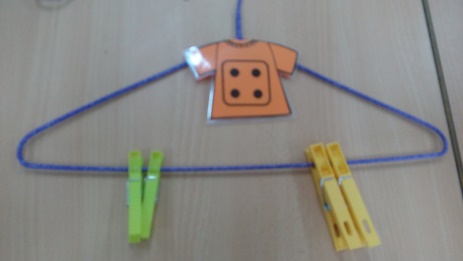 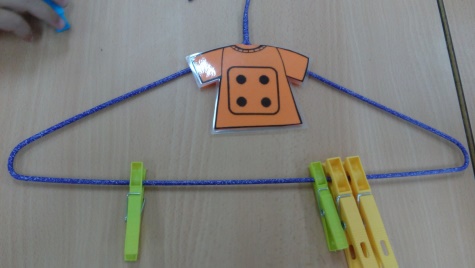 Transformaciones de los números (composiciones y descomposiciones; inicio a la suma y la resta; aproximación a la multiplicación y a la división como reparto y agrupamiento)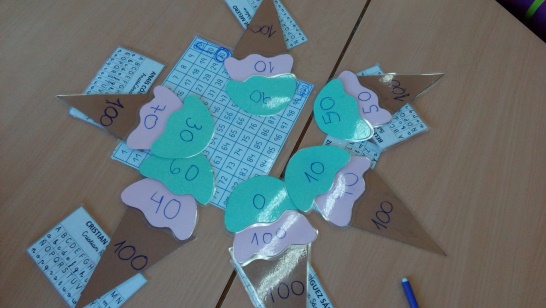 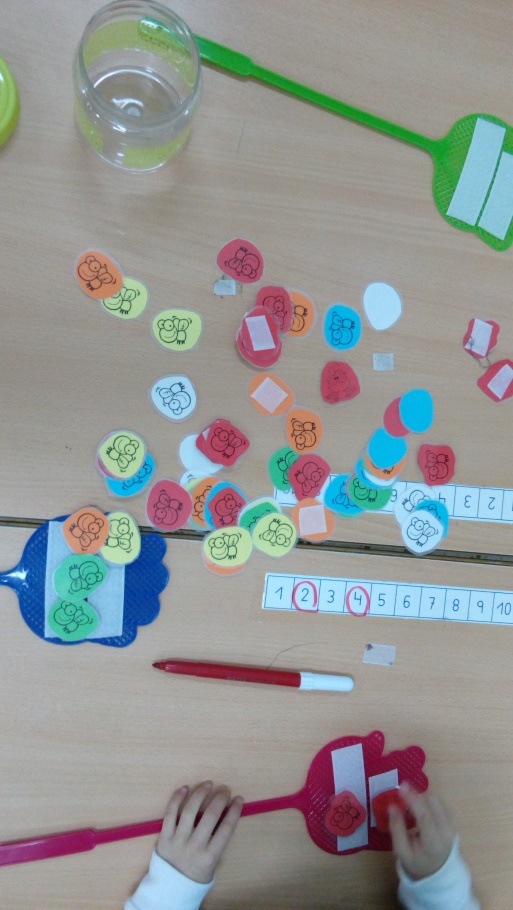 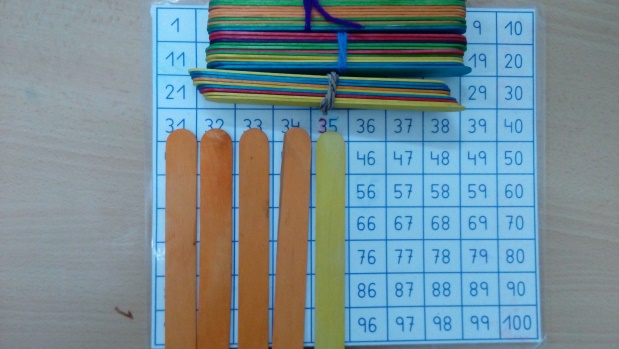 